    Republica Moldova	    			   		                 Республика Молдова 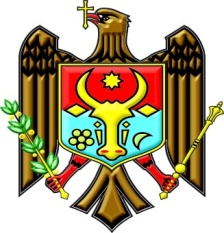              CONSILIUL							 		        СОВЕТ     MUNICIPAL BĂLŢI				   			      МУНИЦИПИЯ БЭЛЦЬ		         DECIZIAРЕШЕНИЕ№ _____от _____________2019 г.ПереводО присвоении звания «Почетный гражданин муниципия Бэлць» г-ну Меляшкевич Геннадию.	В соответствии с Законом № 239-XVI от 13.11.2008 г. о прозрачности процесса принятия решений, Законом № 982-XIV от 11.05.2000 г. о доступе к информации, ст. 3, ч. (2) ст. 8, п. z1) ст. 14 Закона № 436-XVI от 28.12.2006 г. о местном публичном управлении, Постановлением Правительства № 967 от 09.08.2016 г. «О механизме публичных консультаций с гражданским обществом в процессе принятия решений», решением Совета муниципия Бэлць № 3/43 от 30.03.2017 г. «Об утверждении Положения о присвоении звания «Почетный гражданин муниципия Бэлць»», решением Совета муниципия Бэлць № 3/11 от 25.06.2019 г. Об инициировании процедур публичных консультаций с гражданским обществом в процессе принятия решения «О присвоении звания «Почетный гражданин муниципия Бэлць» г-ну Меляшкевич Геннадию», в связи с обращением Специализированной спортивной школы им. Б. Петухова № 25 от 26.04.2019 г., на основании заключения Комиссии по рассмотрению материалов и предложений о присвоении звания «Почетный гражданин муниципия Бэлць», оформленного протоколом от 30.05.2019 г., а также с учетом полученных рекомендаций заинтересованных сторон в процессе принятия решения Советом муниципия Бэлць, -Совет муниципия Бэлць РЕШИЛ:Присвоить звание «Почетный гражданин муниципия Бэлць» г-ну Меляшкевич Геннадию за развитие самбо и дзюдо в течение 45 лет в муниципии Бэлць, общепризнанный личный вклад – абсолютный рекорд среди других тренеров мун. Бэлць в деле подготовки высококлассных спортсменов, достигших высоких результатов на всесоюзной и международной арене, за вклад в воспитание подрастающего поколения мун. Бэлць, их физическое, духовное и нравственное развитие. Примару муниципия Бэлць г-ну Николаю Григоришину провести церемонию присвоения звания «Почетный гражданин муниципия Бэлць» г-ну Меляшкевич Геннадию в торжественной обстановке в рамках проведения мероприятий одного из муниципальных праздников или на праздновании Дня города. Секретарю Совета муниципия Бэлць г-же Ирине Сердюк опубликовать настоящее решение на официальном сайте примэрии мун. Бэлць.Контроль за исполнением настоящего решения возложить на специализированные консультативные комиссии по праву и дисциплине, по образованию, социальной защите и здравоохранению.Председательствующий на внеочередном заседании Совета мун. Бэлць 						Контрассигнует:Секретарь Совета мун. Бэлць							            Ирина Сердюк